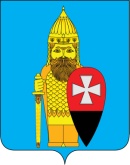 СОВЕТ ДЕПУТАТОВ ПОСЕЛЕНИЯ ВОРОНОВСКОЕ В ГОРОДЕ МОСКВЕ РЕШЕНИЕ14.10.2020 № 07/01О внесении изменений в решение Совета депутатовпоселения Вороновское от 23.10.2019 № 02/01 «О бюджете поселения Вороновское на 2020 год»В соответствии с Законами города Москвы от 06.11.2002 № 56 «Об организации местного самоуправления в городе Москве», от 27.11.2019 № 33 «О бюджете города Москвы на 2020 год и плановый период 2021 и 2022 годов», распоряжениями префектуры ТиНАО г. Москвы: от 25.09.2020 № 208-РП «О распределении в 2020 году межбюджетного трансферта из бюджета города Москвы бюджетам городских округов и поселений в городе Москве», от 18.09.2020 № 204-РП «О внесении изменений в распоряжение префектуры от 09 января 2020 года № 1-РП», уведомлением Департаментом финансов города Москвы от 15.09.2020 № 490, Уставом поселения Вороновское; Совет депутатов поселения Вороновское решил:1. В решение Совета депутатов поселения Вороновское от 23.10.2019 № 02/01 «О бюджете поселения Вороновское на 2020 год» внести следующие изменения:1.1. подпункты 1 и 2 пункта 1 раздела решения «Основные характеристики бюджета поселения Вороновское» изложить в новой редакции:«1) прогнозируемый общий объем доходов бюджета поселения Вороновское в сумме 602 624,5 тыс. рублей;2) общий объем расходов бюджета поселения Вороновское в сумме 602 624,5 тыс. рублей;»;1.2. подпункт 17 пункта 2 раздела решения «Источники формирования доходов бюджета поселения Вороновское» изложить в новой редакции:«17) межбюджетных трансфертов бюджетам поселений из бюджета города Москвы; Утвердить объемы бюджетных ассигнований для предоставления в порядке, установленном Правительством Москвы, консолидированных субсидий, предоставляемых в 2020 году бюджетам поселений на софинансирование расходных обязательств, возникающих при выполнении полномочий органов местного самоуправления городских округов и поселений по решению вопросов местного значения в сфере жилищно-коммунального хозяйства, благоустройства и дорожной деятельности в сумме 335 439,0 тыс. рублей:1) по содержанию объектов дорожного хозяйства на 2020 год в сумме 70 157,3 тыс. рублей;2) по благоустройству территорий жилой застройки на 2020 год в сумме 105 781,4 тыс. рублей;3) по ремонту объектов дорожного хозяйства на 2020 год в сумме 128 183,6 тыс. рублей;4) по разметке объектов дорожного хозяйства на 2020 год в сумме 819,0 тыс. рублей;5) по содержанию дворовых территорий на 2020 год в сумме 30 497,7 тыс. рублей.Межбюджетные трансферты, предоставляются на основании соглашения между органом исполнительной власти города Москвы - главным распорядителем бюджетных средств и органом местного самоуправления внутригородского муниципального образования.»;1.3. приложение 1 к решению изложить в новой редакции, согласно приложения 1 к настоящему решению;1.4. приложение 3 к решению, изложить в новой редакции, согласно приложения 2 к настоящему решению; 1.5. приложение 4 к решению, изложить в новой редакции, согласно приложения 3 к настоящему решению;1.6. приложение 6 к решению, изложить в новой редакции, согласно приложения 4 к настоящему решению.2. Опубликовать настоящее решение в бюллетене «Московский муниципальный вестник» и разместить на официальном сайте администрации поселения Вороновское в информационно – телекоммуникационной сети «Интернет».3. Контроль за исполнением настоящего решения возложить на главу поселения Вороновское Царевского Е.П.Заместитель председателяСовета депутатов поселение Вороновское   	                                         М.К. ИсаевПриложение 1к решению Совета депутатовпоселения Вороновское в городе Москвеот 14.10.2020 № 07/01Приложение 1к решению Совета депутатовпоселения Вороновское в городе Москвеот 23.10.2019 № 02/01Приложение 2к решению Совета депутатовпоселения Вороновское в городе Москвеот 14.10.2020 № 07/01Приложение 3к решению Совета депутатовпоселения Вороновское в городе Москвеот 23.10.2019 № 02/01Расходы бюджета поселения Вороновское на 2020 год по разделам, подразделам, целевым статьям и видам расходов классификации расходов бюджетаПриложение 4к решению Совета депутатовпоселения Вороновское в городе Москвеот 14.10.2020 № 07/01Приложение 6к решению Совета депутатовпоселения Вороновское в городе Москвеот 23.10.2019 № 02/01Поступление доходов по основным источникам в бюджетПоступление доходов по основным источникам в бюджетПоступление доходов по основным источникам в бюджетпоселения Вороновское на 2020 годпоселения Вороновское на 2020 годпоселения Вороновское на 2020 годпоселения Вороновское на 2020 годпоселения Вороновское на 2020 годКод бюджетной классификацииКод бюджетной классификацииКод бюджетной классификацииКод бюджетной классификацииНаименование показателейПлан на 2020 год тыс. руб.План на 2020 год тыс. руб.11223440000001 00 00000 00 0000 0001 00 00000 00 0000 000 ДОХОДЫ 263 793,00263 793,000000001 01 00000 00 0000 0001 01 00000 00 0000 000Налоги на прибыль, доходы87 435,0087 435,000000001 01 02000 01 0000 1101 01 02000 01 0000 110Налог на доходы физических лиц (по нормативу, установленному БК РФ 10%)87 435,0087 435,000000001 03 00000 00 0000 0001 03 00000 00 0000 000НАЛОГИ НА ТОВАРЫ (РАБОТЫ, УСЛУГИ), РЕАЛИЗУЕМЫЕ НА ТЕРРИТОРИИ РОССИЙСКОЙ ФЕДЕРАЦИИ7 437,007 437,000000001 03 02230 01 0000 1101 03 02230 01 0000 110Доходы от уплаты акцизов на дизельное топливо, подлежащие распределению между бюджетами субъектов Российской Федерации и местными бюджетами с учетом установленных дифференцированных нормативов отчислений в местные бюджеты2 895,002 895,000000001 03 02240 01 0000 1101 03 02240 01 0000 110Доходы от уплаты акцизов на моторные масла для дизельных и (или) карбюраторных (инжекторных) двигателей, подлежащие распределению между бюджетами субъектов Российской Федерации и местными бюджетами с учетом установленных дифференцированных нормативов отчислений в местные бюджеты50,0050,000000001 03 02250 01 0000 1101 03 02250 01 0000 110Доходы от уплаты акцизов на автомобильный бензин, производимый на территории Российской Федерации, подлежащие распределению между бюджетами субъектов Российской Федерации и местными бюджетами с учетом установленных дифференцированных нормативов отчислений в местные бюджеты4 490,004 490,000000001 03 02260 01 0000 1101 03 02260 01 0000 110Доходы от уплаты акцизов на прямогонный бензин, производимый на территории Российской Федерации, подлежащие распределению между бюджетами субъектов Российской Федерации и местными бюджетами с учетом установленных дифференцированных нормативов отчислений в местные бюджеты2,002,000000001 05 00000 00 0000 0001 05 00000 00 0000 000Налоги на совокупный доход20,0020,000000001 05 03000 01 0000 1101 05 03000 01 0000 110Единый сельскохозяйственный налог20,0020,000000001 06 01000 00 0000 1101 06 01000 00 0000 110Налог на имущество физических лиц6 551,006 551,000000001 06 01010 03 0000 1101 06 01010 03 0000 110Налог на имущество физических лиц, взимаемый по ставкам, применяемый к объектам налогообложения, расположенным в границах внутригородских муниципальных образований городов федерального значения 6 551,006 551,000000001 06 06000 00 0000 1101 06 06000 00 0000 110Земельный налог 154 058,00154 058,000000001 06 06031 03 0000 1101 06 06031 03 0000 110Земельный налог с организаций, обладающих земельным участком, расположенным в границах внутригородских муниципальных образований городов федерального значения141 671,00141 671,001821821 06 06041 03 0000 1101 06 06041 03 0000 110Земельный налог с физических лиц, обладающих земельным участком, расположенным в границах внутригородских муниципальных образований городов федерального значения12 387,0012 387,00Итого налоговых доходов255 501,00255 501,000000001 11 00000 00 0000 0001 11 00000 00 0000 000Доходы от использования имущества, находящегося в государственной и муниципальной собственности8 292,008 292,000000001 11 05000 00 0000 1201 11 05000 00 0000 120Доходы, получаемые в виде арендной либо иной платы за передачу в возмездное пользование государственного и муниципального имущества (за исключением имущества бюджетных и автономных учреждений, а также имущества государственных и муниципальных унитарных предприятий, в том числе казенных)7 765,007 765,000000001 11 05011 02 8001 1201 11 05011 02 8001 120Доходы, получаемые в виде арендной платы за земельные участки, государственная собственность на которые не разграничена и которые расположены в границах городов федерального значения, а также средства от продажи права на заключение договоров аренды указанных земельных участков5 200,005 200,000000001 11 05033 03 0000 1201 11 05033 03 0000 120Доходы от сдачи в аренду имущества, находящегося в оперативном управлении органов управления внутригородских муниципальных образований городов федерального значения и созданных ими учреждений (за исключением имущества муниципальных бюджетных и автономных учреждений)2 565,002 565,00000000111 09000 00 0000 120111 09000 00 0000 120Прочие доходы от использования имущества и прав, находящихся в государственной и муниципальной собственности (за исключением имущества бюджетных и автономных учреждений, а также имущества государственных и муниципальных унитарных предприятий, в том числе казенных)527,00527,000000001 11 09043 03 0000 1201 11 09043 03 0000 120Прочие поступления от использования имущества, находящегося в собственности внутригородских муниципальных образований городов федерального значения (за исключением имущества муниципальных бюджетных и автономных учреждений, а также имущества муниципальных унитарных предприятий, в том числе казенных)527,00527,00Итого неналоговых доходов8 292,008 292,000000002 00 00000 00 0000 0002 00 00000 00 0000 000Безвозмездные поступления:338 831,5338 831,50000002 02 00000 00 0000 0002 02 00000 00 0000 000Безвозмездные поступления от других бюджетов бюджетной системы РФ338 831,5338 831,50000002 02 02000 00 0000 1502 02 02000 00 0000 150Субсидии бюджетам субъектов РФ и муниципальных образований (межбюджетные субсидии), в том числе:335 439,0335 439,00000002 02 02999 03 0000 1502 02 02999 03 0000 150Прочие субсидии бюджетам внутригородских муниципальных образований городов федерального значения  335 439,0335 439,00000002 02 29999 03 0001 1502 02 29999 03 0001 150Прочие субсидии бюджетам внутригородских муниципальных образований городов федерального значения (в сфере жилищно-коммунального хозяйства, благоустройства и дорожной деятельности)335 439,0335 439,00000002 02 03000 00 0000 1502 02 03000 00 0000 150Субвенции бюджетам субъектов РФ и муниципальных образований, в том числе:1201,81201,80000002 02 35118 03 0000 1502 02 35118 03 0000 150Субвенции бюджетам внутригородских муниципальных образований городов федерального значения на осуществление первичного воинского учета на территориях, где отсутствуют военные комиссариаты1 201,81 201,80000002 02 49999 03 0000 1502 02 49999 03 0000 150Прочие межбюджетные трансферты, передаваемы бюджетам внутригородских муниципальных образований городов федерального значения2 190,72 190,70000002 19 00000 00 0000 0002 19 00000 00 0000 000Возврат остатков субсидий, субвенций и иных межбюджетных трансфертов, имеющих целевое назначение прошлых лет0,000,000000002 19 60010 03 0000 1502 19 60010 03 0000 150Возврат остатков субсидий, субвенций и иных межбюджетных трансфертов, имеющих целевое назначение, прошлых лет из бюджетов внутригородских муниципальных образований городов федерального значения 0,000,00ВСЕГО ДОХОДОВ602 624,5602 624,5Наименование РзПРЦСРВРПлан на 2020 год тыс. руб.Администрация поселения Вороновское602 624,5 ОБЩЕГОСУДАРСТВЕННЫЕ ВОПРОСЫ  0195 190,7 Функционирование законодательных (представительных) органов государственной власти и представительных органов муниципальных образований01031 122,0 Деятельность органов муниципальной власти по руководству и управлению в сфере установленных функций органов муниципальной власти поселения010331 0 00 000001 122,0 Представительные органы внутригородских муниципальных образований010331 А 00 000001 122,0 Функционирование представительных органов внутригородских муниципальных образований010331 А 01 000001 122,0 Депутаты Совета депутатов внутригородского муниципального образования010331 А 01 002001 122,0 Расходы на выплаты персоналу в целях обеспечения выполнения функций государственными (муниципальными) органами, казенными учреждениями, органами управления государственными внебюджетными фондами010331 А 01 002001001 002,0 Расходы на выплаты персоналу государственных (муниципальных) органов010331 А 01 002001201 002,0 Иные выплаты, за исключением фонда оплаты труда государственных (муниципальных) органов, лицам, привлекаемым согласно законодательству для выполнения отдельных полномочий010331 А 01 002001231 002,0 Закупка товаров, работ и услуг для обеспечения государственных (муниципальных) нужд010331 А 01 00200200120,0 Иные закупки товаров, работ и услуг для обеспечения государственных (муниципальных) нужд010331 А 01 00200240120,0 Прочая закупка товаров, работ и услуг010331 А 01 00200244120,0 Функционирование Правительства Российской Федерации, высших исполнительных органов государственной власти субъектов Российской Федерации, местных администраций010493 697,7 Деятельность органов муниципальной власти по руководству и управлению в сфере установленных функций органов муниципальной власти поселения010431 0 00 0000091 507,0 Исполнительные органы внутригородских муниципальных образований010431 Б 00 0000091 507,0 Функционирование исполнительных органов внутригородских муниципальных образований010431 Б 01 0000091 507,0 Руководитель администрации / аппарата Совета депутатов010431 Б 01 001004 759,0 Расходы на выплаты персоналу в целях обеспечения выполнения функций государственными (муниципальными) органами, казенными учреждениями, органами управления государственными внебюджетными фондами010431 Б 01 001001004 759,0 Расходы на выплаты персоналу государственных (муниципальных) органов010431 Б 01 001001204 759,0 Фонд оплаты труда государственных (муниципальных) органов010431 Б 01 001001213 381,0 Иные выплаты персоналу государственных (муниципальных) органов, за исключением фонда оплаты труда010431 Б 01 00100122305,0 Взносы по обязательному социальному страхованию на выплаты денежного содержания и иные выплаты работникам государственных (муниципальных) органов010431 Б 01 001001291 073,0 Обеспечение деятельности администрации в части содержания муниципальных служащих для решения вопросов местного значения010431 Б 01 0050086 748,0 Расходы на выплаты персоналу в целях обеспечения выполнения функций государственными (муниципальными) органами, казенными учреждениями, органами управления государственными внебюджетными фондами010431 Б 01 0050010074 748,0 Расходы на выплаты персоналу государственных (муниципальных) органов010431 Б 01 0050012074 748,0 Фонд оплаты труда государственных (муниципальных) органов010431 Б 01 0050012145 053,0 Иные выплаты персоналу государственных (муниципальных) органов, за исключением фонда оплаты труда010431 Б 01 0050012213 298,0 Иные выплаты, за исключением фонда оплаты труда государственных (муниципальных) органов, лицам, привлекаемым согласно законодательству для выполнения отдельных полномочий010431 Б 01 00500123520,0 Взносы по обязательному социальному страхованию на выплаты денежного содержания и иные выплаты работникам государственных (муниципальных) органов010431 Б 01 0050012915 877,0 Закупка товаров, работ и услуг для обеспечения государственных (муниципальных) нужд010431 Б 01 0050020011 700,0 Иные закупки товаров, работ и услуг для обеспечения государственных (муниципальных) нужд010431 Б 01 0050024011 700,0 Прочая закупка товаров, работ и услуг010431 Б 01 0050024411 700,0 Иные бюджетные ассигнования010431 Б 01 00500800300,0 Исполнение судебных актов010431 Б 01 0050083097,5 Исполнение судебных актов Российской Федерации и мировых соглашений по возмещению причиненного вреда010431 Б 01 0050083197,5 Уплата налогов, сборов и иных платежей010431 Б 01 00500850202,5 Уплата налога на имущество организаций и земельного налога010431 Б 01 0050085132,5 Уплата прочих налогов, сборов010431 Б 01 0050085270,0 Уплата иных платежей010431 Б 01 00500853100,0 Межбюджетные трансферты из бюджета города Москвы бюджетам городских округов и поселений в городе Москве для стимулирования в связи с содействием в подготовке проведения важных городских мероприятий 010433 0 00 000002 190,7  Межбюджетные трансферты из бюджета города Москвы бюджетам городских округов и поселений в городе Москве для стимулирования в связи с содействием в подготовке проведения важных городских мероприятий010433 А 00 000002 190,7  Межбюджетные трансферты из бюджета города Москвы бюджетам городских округов и поселений в городе Москве для стимулирования в связи с содействием в подготовке проведения важных городских мероприятий010433 А 04 000002 190,7 Межбюджетные трансферты из бюджета города Москвы бюджетам городских округов и поселений в городе Москве для стимулирования в связи с содействием в подготовке проведения важных городских мероприятий010433 А 04 002002 190,7 Расходы на выплаты персоналу в целях обеспечения выполнения функций государственными (муниципальными) органами, казенными учреждениями, органами управления государственными внебюджетными фондами010433 А 04 002001002 190,7 Расходы на выплаты персоналу государственных (муниципальных) органов010433 А 04 002001202 190,7 Фонд оплаты труда государственных (муниципальных) органов010433 А 04 002001211 900,0 Взносы по обязательному социальному страхованию на выплаты денежного содержания и иные выплаты работникам государственных (муниципальных) органов010433 А 04 00200129290,7 Резервные фонды0111311,0 Резервный фонд, предусмотренный в бюджете города Москвы011132 0 00 00000311,0 Резервный фонд, предусмотренный в бюджете внутригородского муниципального образования011132 А 00 00000311,0 Резервный фонд, предусмотренный органами местного самоуправления011132 А 01 00000311,0 Иные бюджетные ассигнования011132 А 01 00000800311,0 Резервные средства011132 А 01 00000870311,0 Другие общегосударственные вопросы011360,0 Мероприятия в части оценки недвижимости, признания прав и регулирования отношений по государственной и муниципальной собственности011309 0 00 0000060,0 Оценка недвижимости, признание прав и регулирование отношений по государственной и муниципальной собственности011309 0 02 0000060,0 Иные бюджетные ассигнования011309 0 02 0000080060,0 Уплата налогов, сборов и иных платежей011309 0 02 0000085060,0 Уплата иных платежей011309 0 02 0000085360,0 НАЦИОНАЛЬНАЯ ОБОРОНА021 201,8 Мобилизационная и вневойсковая подготовка02031 201,8 Мобилизационная и вневойсковая подготовка020317 0 00 000001 201,8 Мобилизационная и вневойсковая подготовка020317 1 00 000001 201,8 Субвенции на осуществление полномочий по первичному воинскому учету на территориях. где отсутствуют военные комиссариаты020317 1 00 511801 201,8 Расходы на выплаты персоналу в целях обеспечения выполнения функций государственными (муниципальными) органами, казенными учреждениями, органами управления государственными внебюджетными фондами020317 1 00 511801001 049,6 Расходы на выплаты персоналу государственных (муниципальных) органов020317 1 00 511801201 049,6 Фонд оплаты труда государственных (муниципальных) органов020317 1 00 51180121806,2 Взносы по обязательному социальному страхованию на выплаты денежного содержания и иные выплаты работникам государственных (муниципальных) органов020317 1 00 51180129243,5 Закупка товаров, работ и услуг для обеспечения государственных (муниципальных) нужд020317 1 00 51180200152,2 Иные закупки товаров, работ и услуг для обеспечения государственных (муниципальных) нужд020317 1 00 51180240152,2 Прочая закупка товаров, работ и услуг020317 1 00 51180244152,2 НАЦИОНАЛЬНАЯ БЕЗОПАСНОСТЬ И ПРАВООХРАНИТЕЛЬНАЯ ДЕЯТЕЛЬНОСТЬ031 134,0 Защита населения и территории от чрезвычайных ситуаций природного и техногенного характера, гражданская оборона0309934,0 Обеспечение безопасности жизнедеятельности населения на территории поселения030921 0 00 00000934,0 Мероприятия по гражданской обороне, защите населения и территории поселения от чрезвычайных ситуаций природного и техногенного характера030921 8 00 00000715,1 Предупреждение и ликвидация последствий чрезвычайных ситуаций и стихийных бедствий природного и техногенного характера030921 8 01 00000715,1 Закупка товаров, работ и услуг для обеспечения государственных (муниципальных) нужд030921 8 01 00000200715,1 Иные закупки товаров, работ и услуг для обеспечения государственных (муниципальных) нужд030921 8 01 00000240715,1 Прочая закупка товаров, работ и услуг030921 8 01 00000244715,1 Прочие мероприятия в части предупреждения и ликвидации последствий чрезвычайных ситуаций и стихийных бедствий030921 9 00 00000218,9 Подготовка населения и организаций к действиям в чрезвычайных ситуациях в мирное и военное время030921 9 01 00000218,9 Закупка товаров, работ и услуг для обеспечения государственных (муниципальных) нужд030921 9 01 00000200218,9 Иные закупки товаров, работ и услуг для обеспечения государственных (муниципальных) нужд030921 9 01 00000240218,9 Прочая закупка товаров, работ и услуг030921 9 01 00000244218,9 Другие вопросы в области национальной безопасности и правоохранительной деятельности0314200,0 Прочие мероприятия в части обеспечения безопасности жизнедеятельности населения на территории поселения031424 0 00 00000200,0 Реализация других функций, связанных с обеспечением национальной безопасности и правоохранительной деятельности031424 7 00 00000200,0 Закупка товаров, работ и услуг для обеспечения государственных (муниципальных) нужд031424 7 00 00000200200,0 Иные закупки товаров, работ и услуг для обеспечения государственных (муниципальных) нужд031424 7 00 00000240200,0 Прочая закупка товаров, работ и услуг031424 7 00 00000244200,0 НАЦИОНАЛЬНАЯ ЭКОНОМИКА0422 655,5 Дорожное хозяйство (дорожные фонды)040922 555,5 Деятельность органов муниципальной власти по руководству и управлению в сфере установленных функций органов муниципальной власти поселения040931 0 00 0000022 555,5 Софинансирование расходных обязательств при предоставлении субсидии на развитие автомобильных дорог и улично-дорожной сети040931 5 00 0000022 555,5 Софинансирование расходных обязательств при предоставлении субсидии на развитие автомобильных дорог и улично-дорожной сети040931 5 02 0000022 555,5 Софинансирование расходных обязательств на ремонт объектов дорожного хозяйства040931 5 02 S030112 717,4 Закупка товаров, работ и услуг для обеспечения государственных (муниципальных) нужд040931 5 02 S030120012 717,4 Иные закупки товаров, работ и услуг для обеспечения государственных (муниципальных) нужд040931 5 02 S030124012 717,4 Прочая закупка товаров, работ и услуг040931 5 02 S030124412 717,4 Софинансирование расходных обязательств на разметку объектов дорожного хозяйства040931 5 02 S030268,9 Закупка товаров, работ и услуг для обеспечения государственных (муниципальных) нужд040931 5 02 S030220068,9 Иные закупки товаров, работ и услуг для обеспечения государственных (муниципальных) нужд040931 5 02 S030224068,9 Прочая закупка товаров, работ и услуг040931 5 02 S030224468,9 Софинансирование расходных обязательств на содержание объектов дорожного хозяйства040931 5 02 S03039 769,2 Закупка товаров, работ и услуг для обеспечения государственных (муниципальных) нужд040931 5 02 S03032009 769,2 Иные закупки товаров, работ и услуг для обеспечения государственных (муниципальных) нужд040931 5 02 S03032409 769,2 Прочая закупка товаров, работ и услуг040931 5 02 S03032449 769,2 Другие вопросы в области национальной экономики0412100,0 Непрограммные направления деятельности органов муниципальной власти в области строительства, архитектуры и градостроительства041233 0 00 00000100,0 Непрограммные направления деятельности органов муниципальной власти в области строительства, архитектуры и градостроительства041233 8 00 00000100,0 Мероприятия в области строительства, архитектуры и градостроительства041233 8 00 01000100,0 Закупка товаров, работ и услуг для обеспечения государственных (муниципальных) нужд041233 8 00 01000200100,0 Иные закупки товаров, работ и услуг для обеспечения государственных (муниципальных) нужд041233 8 00 01000240100,0 Прочая закупка товаров, работ и услуг041233 8 00 01000244100,0 ЖИЛИЩНО-КОММУНАЛЬНОЕ ХОЗЯЙСТВО05419 414,9 Жилищное хозяйство050116 345,4 Благоустройство территорий жилой застройки050105 0 00 000006 345,4 Капитальный ремонт и модернизация жилищного фонда050105 В 00 000006 345,4 Мероприятия по капитальному ремонту многоквартирных домов050105 В 01 000006 345,4 Взносы на капитальный ремонт общего имущества в многоквартирных домах050105 В 01 010006 345,4 Закупка товаров, работ и услуг для обеспечения государственных (муниципальных) нужд050105 В 01 010002006 345,4 Иные закупки товаров, работ и услуг для обеспечения государственных (муниципальных) нужд050105 В 01 010002406 345,4 Прочая закупка товаров, работ и услуг050105 В 01 010002446 345,4 Направления деятельности органов местного самоуправления внутригородского муниципального образования050135 0 00 0000010 000,0 Мероприятия в области жилищного хозяйства050135 0 03 0000010 000,0 Закупка товаров, работ и услуг для обеспечения государственных (муниципальных) нужд050135 0 03 0000020010 000,0 Иные закупки товаров, работ и услуг для обеспечения государственных (муниципальных) нужд050135 0 03 0000024010 000,0 Прочая закупка товаров, работ и услуг050135 0 03 0000024410 000,0 Коммунальное хозяйство05021 000,0 Направления деятельности органов местного самоуправления внутригородского муниципального образования050235 0 00 000001 000,0 Мероприятия в области коммунального хозяйства050235 1 00 000001 000,0 Мероприятия в области коммунального хозяйства050235 1 00 051001 000,0 Закупка товаров, работ и услуг для обеспечения государственных (муниципальных) нужд050235 1 00 051002001 000,0 Иные закупки товаров, работ и услуг для обеспечения государственных (муниципальных) нужд050235 1 00 051002401 000,0 Прочая закупка товаров, работ и услуг050235 1 00 051002441 000,0 Благоустройство0503402 069,5 Непрограммные направления деятельности органов муниципальной власти в области строительства, архитектуры и градостроительства050333 0 00 00000335 439,0 Консолидированная субсидия050333 А 00 00000335 439,0 Консолидированная субсидия бюджетам внутригородских муниципальных образований в целях софинансирования расходных обязательств городских округов и поселений, возникающих при исполнении полномочий органов местного самоуправления в сфере жилищно-коммунального хозяйства, благоустройства и дорожной деятельности050333 А 02 00000335 439,0 Субсидии на благоустройство территории жилой застройки050333 А 02 02100105 781,4 Закупка товаров, работ и услуг для обеспечения государственных (муниципальных) нужд050333 А 02 02100200105 781,4 Иные закупки товаров, работ и услуг для обеспечения государственных (муниципальных) нужд050333 А 02 02100240105 781,4 Прочая закупка товаров, работ и услуг050333 А 02 02100244105 781,4 Субсидии на ремонт объектов дорожного хозяйства 050333 А 02 02300128 183,6 Закупка товаров, работ и услуг для обеспечения государственных (муниципальных) нужд050333 А 02 02300200128 183,6 Иные закупки товаров, работ и услуг для обеспечения государственных (муниципальных) нужд050333 А 02 02300240128 183,6 Прочая закупка товаров, работ и услуг050333 А 02 02300244128 183,6 Субсидии на содержание объектов дорожного хозяйства050333 А 02 0240070 157,3 Закупка товаров, работ и услуг для обеспечения государственных (муниципальных) нужд050333 А 02 0240020070 157,3 Иные закупки товаров, работ и услуг для обеспечения государственных (муниципальных) нужд050333 А 02 0240024070 157,3 Прочая закупка товаров, работ и услуг050333 А 02 0240024470 157,3 Субсидии на разметку объектов дорожного хозяйства050333 А 02 02500819,0 Закупка товаров, работ и услуг для обеспечения государственных (муниципальных) нужд050333 А 02 02500200819,0 Иные закупки товаров, работ и услуг для обеспечения государственных (муниципальных) нужд050333 А 02 02500240819,0 Прочая закупка товаров, работ и услуг050333 А 02 02500244819,0 Субсидии на содержание дворовой территории050333 А 02 0260030 497,7 Закупка товаров, работ и услуг для обеспечения государственных (муниципальных) нужд050333 А 02 0260020030 497,7 Иные закупки товаров, работ и услуг для обеспечения государственных (муниципальных) нужд050333 А 02 0260024030 497,7 Прочая закупка товаров, работ и услуг050333 А 02 0260024430 497,7 Мероприятия по содержанию объектов благоустройства в границах городских округов и поселений050360 0 00 0000066 630,5 Уличное освещение050360 0 01 000003 386,0 Закупка товаров, работ и услуг для обеспечения государственных (муниципальных) нужд050360 0 01 000002003 386,0 Иные закупки товаров, работ и услуг для обеспечения государственных (муниципальных) нужд050360 0 01 000002403 386,0 Прочая закупка товаров, работ и услуг050360 0 01 000002443 386,0 Мероприятия по содержанию объектов озеленения050360 0 03 000002 500,0 Озеленение050360 0 03 010002 500,0 Закупка товаров, работ и услуг для обеспечения государственных (муниципальных) нужд050360 0 03 010002002 500,0 Иные закупки товаров, работ и услуг для обеспечения государственных (муниципальных) нужд050360 0 03 010002402 500,0 Прочая закупка товаров, работ и услуг050360 0 03 010002442 500,0 Прочие мероприятия по благоустройству050360 0 05 0000060 744,5 Прочие мероприятия по благоустройству050360 0 05 0100043 252,2 Закупка товаров, работ и услуг для обеспечения государственных (муниципальных) нужд050360 0 05 0100020043 252,2 Иные закупки товаров, работ и услуг для обеспечения государственных (муниципальных) нужд050360 0 05 0100024043 252,2 Прочая закупка товаров, работ и услуг050360 0 05 0100024443 252,2 Софинансирование расходных обязательств на благоустройство жилой застройки050360 0 05 S100017 492,3 Закупка товаров, работ и услуг для обеспечения государственных (муниципальных) нужд050360 0 05 S100020017 492,3 Иные закупки товаров, работ и услуг для обеспечения государственных (муниципальных) нужд050360 0 05 S100024017 492,3 Прочая закупка товаров, работ и услуг050360 0 05 S100024417 492,3 ОБРАЗОВАНИЕ07500,0 Молодежная политика0707500,0 Направления деятельности органов местного самоуправления внутригородского муниципального образования070735 0 00 00000500,0 Прочие направления деятельности органов местного самоуправления внутригородского муниципального образования070735 Е 00 00000500,0 Прочие непрограммные направления деятельности органов местного самоуправления070735 Е 01 00000500,0 Молодежная политика, другие вопросы в области образования, праздничные и социально значимые мероприятия для населения070735 Е 01 00500500,0 Закупка товаров, работ и услуг для обеспечения государственных (муниципальных) нужд070735 Е 01 00500200500,0 Иные закупки товаров, работ и услуг для обеспечения государственных (муниципальных) нужд070735 Е 01 00500240500,0 Прочая закупка товаров, работ и услуг070735 Е 01 00500244500,0 КУЛЬТУРА, КИНЕМАТОГРАФИЯ0847 016,6 Культура080147 016,6 Развитие культуры в сфере обеспечения досуга населения поселения080145 0 00 000004 016,6 Мероприятия в сфере культуры080145 0 85 000004 016,6 Закупка товаров, работ и услуг для обеспечения государственных (муниципальных) нужд080145 0 85 000002003 551,6 Иные закупки товаров, работ и услуг для обеспечения государственных (муниципальных) нужд080145 0 85 000002403 551,6 Прочая закупка товаров, работ и услуг080145 0 85 000002443 551,6 Социальное обеспечение и иные выплаты населению080145 0 85 00000300465,0 Социальные выплаты гражданам, кроме публичных нормативных социальных выплат080145 0 85 00000320465,0 Пособия, компенсации и иные социальные выплаты гражданам, кроме публичных нормативных обязательств080145 0 85 00000321465,0 Оказание муниципальными учреждениями муниципальных услуг, выполнение работ080148 0 00 0000043 000,0 Функционирование бюджетных учреждений080148 2 00 0000043 000,0 Деятельность подведомственных учреждений080148 2 99 0000043 000,0 Обеспечение деятельности подведомственных учреждений080148 2 99 0100043 000,0 Предоставление субсидий бюджетным, автономным учреждениям и иным некоммерческим организациям080148 2 99 0100060043 000,0 Субсидии бюджетным учреждениям080148 2 99 0100061043 000,0 Субсидии бюджетным учреждениям на финансовое обеспечение государственного (муниципального) задания на оказание государственных (муниципальных) услуг (выполнение работ)080148 2 99 0100061143 000,0 СОЦИАЛЬНАЯ ПОЛИТИКА101 471,0 Пенсионное обеспечение1001681,0 Направления деятельности органов местного самоуправления внутригородского муниципального образования100135 0 00 00000681,0 Непрограммные направления деятельности по расходным обязательствам администраций муниципальных образований100135 П 00 00000681,0 Доплата к пенсиям, дополнительное пенсионное обеспечение100135 П 01 00000681,0 Доплаты к пенсиям государственных служащих субъектов Российской Федерации и муниципальных служащих100135 П 01 01500681,0 Социальное обеспечение и иные выплаты населению100135 П 01 01500300681,0 Публичные нормативные социальные выплаты гражданам100135 П 01 01500310681,0 Иные пенсии, социальные доплаты к пенсиям100135 П 01 01500312681,0 Социальное обеспечение населения1003790,0 Социальная поддержка населения, ветеранов и граждан старшего поколения поселения100373 0 00 00000790,0 Социальные выплаты100373 7 00 00000790,0 Социальное обеспечение и иные выплаты населению100373 7 00 00000300790,0 Социальные выплаты гражданам, кроме публичных нормативных социальных выплат100373 7 00 00000320790,0 Пособия, компенсации и иные социальные выплаты гражданам, кроме публичных нормативных обязательств100373 7 00 00000321790,0 ФИЗИЧЕСКАЯ КУЛЬТУРА И СПОРТ1114 000,0 Физическая культура110114 000,0 Оказание муниципальными учреждениями муниципальных услуг, выполнение работ110148 0 00 0000014 000,0 Функционирование бюджетных учреждений110148 2 00 0000014 000,0 Деятельность подведомственных учреждений110148 2 99 0000014 000,0 Обеспечение деятельности подведомственных учреждений110148 2 99 0100014 000,0 Предоставление субсидий бюджетным, автономным учреждениям и иным некоммерческим организациям110148 2 99 0100060014 000,0 Субсидии бюджетным учреждениям110148 2 99 0100061014 000,0 Субсидии бюджетным учреждениям на финансовое обеспечение государственного (муниципального) задания на оказание государственных (муниципальных) услуг (выполнение работ)110148 2 99 0100061114 000,0 СРЕДСТВА МАССОВОЙ ИНФОРМАЦИИ1240,0 Периодическая печать и издательства120240,0 Направления деятельности органов местного самоуправления внутригородского муниципального образования120235 0 00 0000040,0 Прочие направления деятельности органов местного самоуправления внутригородского муниципального образования120235 Е 00 0000040,0 Прочие непрограммные направления деятельности органов местного самоуправления120235 Е 01 0000040,0 Периодическая печать и издательства, другие вопросы в области средств массовой информации и обслуживание муниципального долга120235 Е 01 0030040,0 Иные бюджетные ассигнования120235 Е 01 0030080040,0 Уплата налогов, сборов и иных платежей120235 Е 01 0030085040,0 Уплата иных платежей120235 Е 01 0030085340,0 Итого:602 624,5 Приложение 3к решению Совета депутатовпоселения Вороновское в городе Москвеот 14.10.2020 № 07/01Приложение 4к решению Совета депутатовпоселения Вороновское в городе Москвеот 23.10.2019 № 02/01Ведомственная структура расходов бюджета по главным распорядителям бюджетных средств, целевым статьям расходов, сформированным в соответствии с государственными программами города Москвы и непрограммными направлениями деятельности органов государственной власти города Москвы, и группам и подгруппам видов расходов классификации расходов 
администрация поселения ВороновскоеПриложение 3к решению Совета депутатовпоселения Вороновское в городе Москвеот 14.10.2020 № 07/01Приложение 4к решению Совета депутатовпоселения Вороновское в городе Москвеот 23.10.2019 № 02/01Ведомственная структура расходов бюджета по главным распорядителям бюджетных средств, целевым статьям расходов, сформированным в соответствии с государственными программами города Москвы и непрограммными направлениями деятельности органов государственной власти города Москвы, и группам и подгруппам видов расходов классификации расходов 
администрация поселения ВороновскоеПриложение 3к решению Совета депутатовпоселения Вороновское в городе Москвеот 14.10.2020 № 07/01Приложение 4к решению Совета депутатовпоселения Вороновское в городе Москвеот 23.10.2019 № 02/01Ведомственная структура расходов бюджета по главным распорядителям бюджетных средств, целевым статьям расходов, сформированным в соответствии с государственными программами города Москвы и непрограммными направлениями деятельности органов государственной власти города Москвы, и группам и подгруппам видов расходов классификации расходов 
администрация поселения ВороновскоеПриложение 3к решению Совета депутатовпоселения Вороновское в городе Москвеот 14.10.2020 № 07/01Приложение 4к решению Совета депутатовпоселения Вороновское в городе Москвеот 23.10.2019 № 02/01Ведомственная структура расходов бюджета по главным распорядителям бюджетных средств, целевым статьям расходов, сформированным в соответствии с государственными программами города Москвы и непрограммными направлениями деятельности органов государственной власти города Москвы, и группам и подгруппам видов расходов классификации расходов 
администрация поселения ВороновскоеПриложение 3к решению Совета депутатовпоселения Вороновское в городе Москвеот 14.10.2020 № 07/01Приложение 4к решению Совета депутатовпоселения Вороновское в городе Москвеот 23.10.2019 № 02/01Ведомственная структура расходов бюджета по главным распорядителям бюджетных средств, целевым статьям расходов, сформированным в соответствии с государственными программами города Москвы и непрограммными направлениями деятельности органов государственной власти города Москвы, и группам и подгруппам видов расходов классификации расходов 
администрация поселения ВороновскоеПриложение 3к решению Совета депутатовпоселения Вороновское в городе Москвеот 14.10.2020 № 07/01Приложение 4к решению Совета депутатовпоселения Вороновское в городе Москвеот 23.10.2019 № 02/01Ведомственная структура расходов бюджета по главным распорядителям бюджетных средств, целевым статьям расходов, сформированным в соответствии с государственными программами города Москвы и непрограммными направлениями деятельности органов государственной власти города Москвы, и группам и подгруппам видов расходов классификации расходов 
администрация поселения ВороновскоеПриложение 3к решению Совета депутатовпоселения Вороновское в городе Москвеот 14.10.2020 № 07/01Приложение 4к решению Совета депутатовпоселения Вороновское в городе Москвеот 23.10.2019 № 02/01Ведомственная структура расходов бюджета по главным распорядителям бюджетных средств, целевым статьям расходов, сформированным в соответствии с государственными программами города Москвы и непрограммными направлениями деятельности органов государственной власти города Москвы, и группам и подгруппам видов расходов классификации расходов 
администрация поселения ВороновскоеНаименование КодРзПРЦСРВРПлан на 2020 год тыс. руб.Администрация поселения Вороновское900602 624,5 ОБЩЕГОСУДАРСТВЕННЫЕ ВОПРОСЫ  9000195 190,7 Функционирование законодательных (представительных) органов государственной власти и представительных органов муниципальных образований90001031 122,0 Деятельность органов муниципальной власти по руководству и управлению в сфере установленных функций органов муниципальной власти поселения900010331 0 00 000001 122,0 Представительные органы внутригородских муниципальных образований900010331 А 00 000001 122,0 Функционирование представительных органов внутригородских муниципальных образований900010331 А 01 000001 122,0 Депутаты Совета депутатов внутригородского муниципального образования900010331 А 01 002001 122,0 Расходы на выплаты персоналу в целях обеспечения выполнения функций государственными (муниципальными) органами, казенными учреждениями, органами управления государственными внебюджетными фондами900010331 А 01 002001001 002,0 Расходы на выплаты персоналу государственных (муниципальных) органов900010331 А 01 002001201 002,0 Иные выплаты, за исключением фонда оплаты труда государственных (муниципальных) органов, лицам, привлекаемым согласно законодательству для выполнения отдельных полномочий900010331 А 01 002001231 002,0 Закупка товаров, работ и услуг для обеспечения государственных (муниципальных) нужд900010331 А 01 00200200120,0 Иные закупки товаров, работ и услуг для обеспечения государственных (муниципальных) нужд900010331 А 01 00200240120,0 Прочая закупка товаров, работ и услуг900010331 А 01 00200244120,0 Функционирование Правительства Российской Федерации, высших исполнительных органов государственной власти субъектов Российской Федерации, местных администраций900010493 697,7 Деятельность органов муниципальной власти по руководству и управлению в сфере установленных функций органов муниципальной власти поселения900010431 0 00 0000091 507,0 Исполнительные органы внутригородских муниципальных образований900010431 Б 00 0000091 507,0 Функционирование исполнительных органов внутригородских муниципальных образований900010431 Б 01 0000091 507,0 Руководитель администрации / аппарата Совета депутатов900010431 Б 01 001004 759,0 Расходы на выплаты персоналу в целях обеспечения выполнения функций государственными (муниципальными) органами, казенными учреждениями, органами управления государственными внебюджетными фондами900010431 Б 01 001001004 759,0 Расходы на выплаты персоналу государственных (муниципальных) органов900010431 Б 01 001001204 759,0 Фонд оплаты труда государственных (муниципальных) органов900010431 Б 01 001001213 381,0 Иные выплаты персоналу государственных (муниципальных) органов, за исключением фонда оплаты труда900010431 Б 01 00100122305,0 Взносы по обязательному социальному страхованию на выплаты денежного содержания и иные выплаты работникам государственных (муниципальных) органов900010431 Б 01 001001291 073,0 Обеспечение деятельности администрации в части содержания муниципальных служащих для решения вопросов местного значения900010431 Б 01 0050086 748,0 Расходы на выплаты персоналу в целях обеспечения выполнения функций государственными (муниципальными) органами, казенными учреждениями, органами управления государственными внебюджетными фондами900010431 Б 01 0050010074 748,0 Расходы на выплаты персоналу государственных (муниципальных) органов900010431 Б 01 0050012074 748,0 Фонд оплаты труда государственных (муниципальных) органов900010431 Б 01 0050012145 053,0 Иные выплаты персоналу государственных (муниципальных) органов, за исключением фонда оплаты труда900010431 Б 01 0050012213 298,0 Иные выплаты, за исключением фонда оплаты труда государственных (муниципальных) органов, лицам, привлекаемым согласно законодательству для выполнения отдельных полномочий900010431 Б 01 00500123520,0 Взносы по обязательному социальному страхованию на выплаты денежного содержания и иные выплаты работникам государственных (муниципальных) органов900010431 Б 01 0050012915 877,0 Закупка товаров, работ и услуг для обеспечения государственных (муниципальных) нужд900010431 Б 01 0050020011 700,0 Иные закупки товаров, работ и услуг для обеспечения государственных (муниципальных) нужд900010431 Б 01 0050024011 700,0 Прочая закупка товаров, работ и услуг900010431 Б 01 0050024411 700,0 Иные бюджетные ассигнования900010431 Б 01 00500800300,0 Исполнение судебных актов900010431 Б 01 0050083097,5 Исполнение судебных актов Российской Федерации и мировых соглашений по возмещению причиненного вреда900010431 Б 01 0050083197,5 Уплата налогов, сборов и иных платежей900010431 Б 01 00500850202,5 Уплата налога на имущество организаций и земельного налога900010431 Б 01 0050085132,5 Уплата прочих налогов, сборов900010431 Б 01 0050085270,0 Уплата иных платежей900010431 Б 01 00500853100,0 Межбюджетные трансферты из бюджета города Москвы бюджетам городских округов и поселений в городе Москве для стимулирования в связи с содействием в подготовке проведения важных городских мероприятий900010433 0 00 000002 190,7  Межбюджетные трансферты из бюджета города Москвы бюджетам городских округов и поселений в городе Москве для стимулирования в связи с содействием в подготовке проведения важных городских мероприятий900010433 А 00 000002 190,7  Межбюджетные трансферты из бюджета города Москвы бюджетам городских округов и поселений в городе Москве для стимулирования в связи с содействием в подготовке проведения важных городских мероприятий900010433 А 04 000002 190,7 Межбюджетные трансферты из бюджета города Москвы бюджетам городских округов и поселений в городе Москве для стимулирования в связи с содействием в подготовке проведения важных городских мероприятий900010433 А 04 002002 190,7 Расходы на выплаты персоналу в целях обеспечения выполнения функций государственными (муниципальными) органами, казенными учреждениями, органами управления государственными внебюджетными фондами900010433 А 04 002001002 190,7 Расходы на выплаты персоналу государственных (муниципальных) органов900010433 А 04 002001202 190,7 Фонд оплаты труда государственных (муниципальных) органов900010433 А 04 002001211 900,0 Взносы по обязательному социальному страхованию на выплаты денежного содержания и иные выплаты работникам государственных (муниципальных) органов900010433 А 04 00200129290,7 Резервные фонды9000111311,0 Резервный фонд, предусмотренный в бюджете города Москвы900011132 0 00 00000311,0 Резервный фонд, предусмотренный в бюджете внутригородского муниципального образования900011132 А 00 00000311,0 Резервный фонд, предусмотренный органами местного самоуправления900011132 А 01 00000311,0 Иные бюджетные ассигнования900011132 А 01 00000800311,0 Резервные средства900011132 А 01 00000870311,0 Другие общегосударственные вопросы900011360,0 Мероприятия в части оценки недвижимости, признания прав и регулирования отношений по государственной и муниципальной собственности900011309 0 00 0000060,0 Оценка недвижимости, признание прав и регулирование отношений по государственной и муниципальной собственности900011309 0 02 0000060,0 Иные бюджетные ассигнования900011309 0 02 0000080060,0 Уплата налогов, сборов и иных платежей900011309 0 02 0000085060,0 Уплата иных платежей900011309 0 02 0000085360,0 НАЦИОНАЛЬНАЯ ОБОРОНА900021 201,8 Мобилизационная и вневойсковая подготовка90002031 201,8 Мобилизационная и вневойсковая подготовка900020317 0 00 000001 201,8 Мобилизационная и вневойсковая подготовка900020317 1 00 000001 201,8 Субвенции на осуществление полномочий по первичному воинскому учету на территориях. где отсутствуют военные комиссариаты900020317 1 00 511801 201,8 Расходы на выплаты персоналу в целях обеспечения выполнения функций государственными (муниципальными) органами, казенными учреждениями, органами управления государственными внебюджетными фондами900020317 1 00 511801001 049,6 Расходы на выплаты персоналу государственных (муниципальных) органов900020317 1 00 511801201 049,6 Фонд оплаты труда государственных (муниципальных) органов900020317 1 00 51180121806,2 Взносы по обязательному социальному страхованию на выплаты денежного содержания и иные выплаты работникам государственных (муниципальных) органов900020317 1 00 51180129243,5 Закупка товаров, работ и услуг для обеспечения государственных (муниципальных) нужд900020317 1 00 51180200152,2 Иные закупки товаров, работ и услуг для обеспечения государственных (муниципальных) нужд900020317 1 00 51180240152,2 Прочая закупка товаров, работ и услуг900020317 1 00 51180244152,2 НАЦИОНАЛЬНАЯ БЕЗОПАСНОСТЬ И ПРАВООХРАНИТЕЛЬНАЯ ДЕЯТЕЛЬНОСТЬ900031 134,0 Защита населения и территории от чрезвычайных ситуаций природного и техногенного характера, гражданская оборона9000309934,0 Обеспечение безопасности жизнедеятельности населения на территории поселения900030921 0 00 00000934,0 Мероприятия по гражданской обороне, защите населения и территории поселения от чрезвычайных ситуаций природного и техногенного характера900030921 8 00 00000715,1 Предупреждение и ликвидация последствий чрезвычайных ситуаций и стихийных бедствий природного и техногенного характера900030921 8 01 00000715,1 Закупка товаров, работ и услуг для обеспечения государственных (муниципальных) нужд900030921 8 01 00000200715,1 Иные закупки товаров, работ и услуг для обеспечения государственных (муниципальных) нужд900030921 8 01 00000240715,1 Прочая закупка товаров, работ и услуг900030921 8 01 00000244715,1 Прочие мероприятия в части предупреждения и ликвидации последствий чрезвычайных ситуаций и стихийных бедствий900030921 9 00 00000218,9 Подготовка населения и организаций к действиям в чрезвычайных ситуациях в мирное и военное время900030921 9 01 00000218,9 Закупка товаров, работ и услуг для обеспечения государственных (муниципальных) нужд900030921 9 01 00000200218,9 Иные закупки товаров, работ и услуг для обеспечения государственных (муниципальных) нужд900030921 9 01 00000240218,9 Прочая закупка товаров, работ и услуг900030921 9 01 00000244218,9 Другие вопросы в области национальной безопасности и правоохранительной деятельности9000314200,0 Прочие мероприятия в части обеспечения безопасности жизнедеятельности населения на территории поселения900031424 0 00 00000200,0 Реализация других функций, связанных с обеспечением национальной безопасности и правоохранительной деятельности900031424 7 00 00000200,0 Закупка товаров, работ и услуг для обеспечения государственных (муниципальных) нужд900031424 7 00 00000200200,0 Иные закупки товаров, работ и услуг для обеспечения государственных (муниципальных) нужд900031424 7 00 00000240200,0 Прочая закупка товаров, работ и услуг900031424 7 00 00000244200,0 НАЦИОНАЛЬНАЯ ЭКОНОМИКА9000422 655,5 Дорожное хозяйство (дорожные фонды)900040922 555,5 Деятельность органов муниципальной власти по руководству и управлению в сфере установленных функций органов муниципальной власти поселения900040931 0 00 0000022 555,5 Софинансирование расходных обязательств при предоставлении субсидии на развитие автомобильных дорог и улично-дорожной сети900040931 5 00 0000022 555,5 Софинансирование расходных обязательств при предоставлении субсидии на развитие автомобильных дорог и улично-дорожной сети900040931 5 02 0000022 555,5 Софинансирование расходных обязательств на ремонт объектов дорожного хозяйства900040931 5 02 S030112 717,4 Закупка товаров, работ и услуг для обеспечения государственных (муниципальных) нужд900040931 5 02 S030120012 717,4 Иные закупки товаров, работ и услуг для обеспечения государственных (муниципальных) нужд900040931 5 02 S030124012 717,4 Прочая закупка товаров, работ и услуг900040931 5 02 S030124412 717,4 Софинансирование расходных обязательств на разметку объектов дорожного хозяйства900040931 5 02 S030268,9 Закупка товаров, работ и услуг для обеспечения государственных (муниципальных) нужд900040931 5 02 S030220068,9 Иные закупки товаров, работ и услуг для обеспечения государственных (муниципальных) нужд900040931 5 02 S030224068,9 Прочая закупка товаров, работ и услуг900040931 5 02 S030224468,9 Софинансирование расходных обязательств на содержание объектов дорожного хозяйства900040931 5 02 S03039 769,2 Закупка товаров, работ и услуг для обеспечения государственных (муниципальных) нужд900040931 5 02 S03032009 769,2 Иные закупки товаров, работ и услуг для обеспечения государственных (муниципальных) нужд900040931 5 02 S03032409 769,2 Прочая закупка товаров, работ и услуг900040931 5 02 S03032449 769,2 Другие вопросы в области национальной экономики9000412100,0 Непрограммные направления деятельности органов муниципальной власти в области строительства, архитектуры и градостроительства900041233 0 00 00000100,0 Непрограммные направления деятельности органов муниципальной власти в области строительства, архитектуры и градостроительства900041233 8 00 00000100,0 Мероприятия в области строительства, архитектуры и градостроительства900041233 8 00 01000100,0 Закупка товаров, работ и услуг для обеспечения государственных (муниципальных) нужд900041233 8 00 01000200100,0 Иные закупки товаров, работ и услуг для обеспечения государственных (муниципальных) нужд900041233 8 00 01000240100,0 Прочая закупка товаров, работ и услуг900041233 8 00 01000244100,0 ЖИЛИЩНО-КОММУНАЛЬНОЕ ХОЗЯЙСТВО90005419 414,9 Жилищное хозяйство900050116 345,4 Благоустройство территорий жилой застройки900050105 0 00 000006 345,4 Капитальный ремонт и модернизация жилищного фонда900050105 В 00 000006 345,4 Мероприятия по капитальному ремонту многоквартирных домов900050105 В 01 000006 345,4 Взносы на капитальный ремонт общего имущества в многоквартирных домах900050105 В 01 010006 345,4 Закупка товаров, работ и услуг для обеспечения государственных (муниципальных) нужд900050105 В 01 010002006 345,4 Иные закупки товаров, работ и услуг для обеспечения государственных (муниципальных) нужд900050105 В 01 010002406 345,4 Прочая закупка товаров, работ и услуг900050105 В 01 010002446 345,4 Направления деятельности органов местного самоуправления внутригородского муниципального образования900050135 0 00 0000010 000,0 Мероприятия в области жилищного хозяйства900050135 0 03 0000010 000,0 Закупка товаров, работ и услуг для обеспечения государственных (муниципальных) нужд900050135 0 03 0000020010 000,0 Иные закупки товаров, работ и услуг для обеспечения государственных (муниципальных) нужд900050135 0 03 0000024010 000,0 Прочая закупка товаров, работ и услуг900050135 0 03 0000024410 000,0 Коммунальное хозяйство90005021 000,0 Направления деятельности органов местного самоуправления внутригородского муниципального образования900050235 0 00 000001 000,0 Мероприятия в области коммунального хозяйства900050235 1 00 000001 000,0 Мероприятия в области коммунального хозяйства900050235 1 00 051001 000,0 Закупка товаров, работ и услуг для обеспечения государственных (муниципальных) нужд900050235 1 00 051002001 000,0 Иные закупки товаров, работ и услуг для обеспечения государственных (муниципальных) нужд900050235 1 00 051002401 000,0 Прочая закупка товаров, работ и услуг900050235 1 00 051002441 000,0 Благоустройство9000503402 069,5 Непрограммные направления деятельности органов муниципальной власти в области строительства, архитектуры и градостроительства900050333 0 00 00000335 439,0  Консолидированная субсидия900050333 А 00 00000335 439,0 Консолидированная субсидия бюджетам внутригородских муниципальных образований в целях софинансирования расходных обязательств городских округов и поселений, возникающих при исполнении полномочий органов местного самоуправления в сфере жилищно-коммунального хозяйства, благоустройства и дорожной деятельности900050333 А 02 00000335 439,0 Субсидии на благоустройство территории жилой застройки900050333 А 02 02100105 781,4 Закупка товаров, работ и услуг для обеспечения государственных (муниципальных) нужд900050333 А 02 02100200105 781,4 Иные закупки товаров, работ и услуг для обеспечения государственных (муниципальных) нужд900050333 А 02 02100240105 781,4 Прочая закупка товаров, работ и услуг900050333 А 02 02100244105 781,4 Субсидии на ремонт объектов дорожного хозяйства 900050333 А 02 02300128 183,6 Закупка товаров, работ и услуг для обеспечения государственных (муниципальных) нужд900050333 А 02 02300200128 183,6 Иные закупки товаров, работ и услуг для обеспечения государственных (муниципальных) нужд900050333 А 02 02300240128 183,6 Прочая закупка товаров, работ и услуг900050333 А 02 02300244128 183,6 Субсидии на содержание объектов дорожного хозяйства900050333 А 02 0240070 157,3 Закупка товаров, работ и услуг для обеспечения государственных (муниципальных) нужд900050333 А 02 0240020070 157,3 Иные закупки товаров, работ и услуг для обеспечения государственных (муниципальных) нужд900050333 А 02 0240024070 157,3 Прочая закупка товаров, работ и услуг900050333 А 02 0240024470 157,3 Субсидии на разметку объектов дорожного хозяйства900050333 А 02 02500819,0 Закупка товаров, работ и услуг для обеспечения государственных (муниципальных) нужд900050333 А 02 02500200819,0 Иные закупки товаров, работ и услуг для обеспечения государственных (муниципальных) нужд900050333 А 02 02500240819,0 Прочая закупка товаров, работ и услуг900050333 А 02 02500244819,0 Субсидии на содержание дворовой территории900050333 А 02 0260030 497,7 Закупка товаров, работ и услуг для обеспечения государственных (муниципальных) нужд900050333 А 02 0260020030 497,7 Иные закупки товаров, работ и услуг для обеспечения государственных (муниципальных) нужд900050333 А 02 0260024030 497,7 Прочая закупка товаров, работ и услуг900050333 А 02 0260024430 497,7 Мероприятия по содержанию объектов благоустройства в границах городских округов и поселений900050360 0 00 0000066 630,5 Уличное освещение900050360 0 01 000003 386,0 Закупка товаров, работ и услуг для обеспечения государственных (муниципальных) нужд900050360 0 01 000002003 386,0 Иные закупки товаров, работ и услуг для обеспечения государственных (муниципальных) нужд900050360 0 01 000002403 386,0 Прочая закупка товаров, работ и услуг900050360 0 01 000002443 386,0 Мероприятия по содержанию объектов озеленения900050360 0 03 000002 500,0 Озеленение900050360 0 03 010002 500,0 Закупка товаров, работ и услуг для обеспечения государственных (муниципальных) нужд900050360 0 03 010002002 500,0 Иные закупки товаров, работ и услуг для обеспечения государственных (муниципальных) нужд900050360 0 03 010002402 500,0 Прочая закупка товаров, работ и услуг900050360 0 03 010002442 500,0 Прочие мероприятия по благоустройству900050360 0 05 0000060 744,5 Прочие мероприятия по благоустройству900050360 0 05 0100043 252,2 Закупка товаров, работ и услуг для обеспечения государственных (муниципальных) нужд900050360 0 05 0100020043 252,2 Иные закупки товаров, работ и услуг для обеспечения государственных (муниципальных) нужд900050360 0 05 0100024043 252,2 Прочая закупка товаров, работ и услуг900050360 0 05 0100024443 252,2 Софинансирование расходных обязательств на благоустройство жилой застройки900050360 0 05 S100017 492,3 Закупка товаров, работ и услуг для обеспечения государственных (муниципальных) нужд900050360 0 05 S100020017 492,3 Иные закупки товаров, работ и услуг для обеспечения государственных (муниципальных) нужд900050360 0 05 S100024017 492,3 Прочая закупка товаров, работ и услуг900050360 0 05 S100024417 492,3 ОБРАЗОВАНИЕ90007500,0 Молодежная политика9000707500,0 Направления деятельности органов местного самоуправления внутригородского муниципального образования900070735 0 00 00000500,0 Прочие направления деятельности органов местного самоуправления внутригородского муниципального образования900070735 Е 00 00000500,0 Прочие непрограммные направления деятельности органов местного самоуправления900070735 Е 01 00000500,0 Молодежная политика, другие вопросы в области образования, праздничные и социально значимые мероприятия для населения900070735 Е 01 00500500,0 Закупка товаров, работ и услуг для обеспечения государственных (муниципальных) нужд900070735 Е 01 00500200500,0 Иные закупки товаров, работ и услуг для обеспечения государственных (муниципальных) нужд900070735 Е 01 00500240500,0 Прочая закупка товаров, работ и услуг900070735 Е 01 00500244500,0 КУЛЬТУРА, КИНЕМАТОГРАФИЯ9000847 016,6 Культура900080147 016,6 Развитие культуры в сфере обеспечения досуга населения поселения900080145 0 00 000004 016,6 Мероприятия в сфере культуры900080145 0 85 000004 016,6 Закупка товаров, работ и услуг для обеспечения государственных (муниципальных) нужд900080145 0 85 000002003 551,6 Иные закупки товаров, работ и услуг для обеспечения государственных (муниципальных) нужд900080145 0 85 000002403 551,6 Прочая закупка товаров, работ и услуг900080145 0 85 000002443 551,6 Социальное обеспечение и иные выплаты населению900080145 0 85 00000300465,0 Социальные выплаты гражданам, кроме публичных нормативных социальных выплат900080145 0 85 00000320465,0 Пособия, компенсации и иные социальные выплаты гражданам, кроме публичных нормативных обязательств900080145 0 85 00000321465,0 Оказание муниципальными учреждениями муниципальных услуг, выполнение работ900080148 0 00 0000043 000,0 Функционирование бюджетных учреждений900080148 2 00 0000043 000,0 Деятельность подведомственных учреждений900080148 2 99 0000043 000,0 Обеспечение деятельности подведомственных учреждений900080148 2 99 0100043 000,0 Предоставление субсидий бюджетным, автономным учреждениям и иным некоммерческим организациям900080148 2 99 0100060043 000,0 Субсидии бюджетным учреждениям900080148 2 99 0100061043 000,0 Субсидии бюджетным учреждениям на финансовое обеспечение государственного (муниципального) задания на оказание государственных (муниципальных) услуг (выполнение работ)900080148 2 99 0100061143 000,0 СОЦИАЛЬНАЯ ПОЛИТИКА900101 471,0 Пенсионное обеспечение9001001681,0 Направления деятельности органов местного самоуправления внутригородского муниципального образования900100135 0 00 00000681,0 Непрограммные направления деятельности по расходным обязательствам администраций муниципальных образований900100135 П 00 00000681,0 Доплата к пенсиям, дополнительное пенсионное обеспечение900100135 П 01 00000681,0 Доплаты к пенсиям государственных служащих субъектов Российской Федерации и муниципальных служащих900100135 П 01 01500681,0 Социальное обеспечение и иные выплаты населению900100135 П 01 01500300681,0 Публичные нормативные социальные выплаты гражданам900100135 П 01 01500310681,0 Иные пенсии, социальные доплаты к пенсиям900100135 П 01 01500312681,0 Социальное обеспечение населения9001003790,0 Социальная поддержка населения, ветеранов и граждан старшего поколения поселения900100373 0 00 00000790,0 Социальные выплаты900100373 7 00 00000790,0 Социальное обеспечение и иные выплаты населению900100373 7 00 00000300790,0 Социальные выплаты гражданам, кроме публичных нормативных социальных выплат900100373 7 00 00000320790,0 Пособия, компенсации и иные социальные выплаты гражданам, кроме публичных нормативных обязательств900100373 7 00 00000321790,0 ФИЗИЧЕСКАЯ КУЛЬТУРА И СПОРТ9001114 000,0 Физическая культура900110114 000,0 Оказание муниципальными учреждениями муниципальных услуг, выполнение работ900110148 0 00 0000014 000,0 Функционирование бюджетных учреждений900110148 2 00 0000014 000,0 Деятельность подведомственных учреждений900110148 2 99 0000014 000,0 Обеспечение деятельности подведомственных учреждений900110148 2 99 0100014 000,0 Предоставление субсидий бюджетным, автономным учреждениям и иным некоммерческим организациям900110148 2 99 0100060014 000,0 Субсидии бюджетным учреждениям900110148 2 99 0100061014 000,0 Субсидии бюджетным учреждениям на финансовое обеспечение государственного (муниципального) задания на оказание государственных (муниципальных) услуг (выполнение работ)900110148 2 99 0100061114 000,0 СРЕДСТВА МАССОВОЙ ИНФОРМАЦИИ9001240,0 Периодическая печать и издательства900120240,0 Направления деятельности органов местного самоуправления внутригородского муниципального образования900120235 0 00 0000040,0 Прочие направления деятельности органов местного самоуправления внутригородского муниципального образования900120235 Е 00 0000040,0 Прочие непрограммные направления деятельности органов местного самоуправления900120235 Е 01 0000040,0 Периодическая печать и издательства, другие вопросы в области средств массовой информации и обслуживание муниципального долга900120235 Е 01 0030040,0 Иные бюджетные ассигнования900120235 Е 01 0030080040,0 Уплата налогов, сборов и иных платежей900120235 Е 01 0030085040,0 Уплата иных платежей900120235 Е 01 0030085340,0 Итого:602 624,5 Источники внутреннего финансирования дефицита бюджетапоселения Вороновское на 2020 годИсточники внутреннего финансирования дефицита бюджетапоселения Вороновское на 2020 годИсточники внутреннего финансирования дефицита бюджетапоселения Вороновское на 2020 годИсточники внутреннего финансирования дефицита бюджетапоселения Вороновское на 2020 годИсточники внутреннего финансирования дефицита бюджетапоселения Вороновское на 2020 годИсточники внутреннего финансирования дефицита бюджетапоселения Вороновское на 2020 годИсточники внутреннего финансирования дефицита бюджетапоселения Вороновское на 2020 годИсточники внутреннего финансирования дефицита бюджетапоселения Вороновское на 2020 годИсточники внутреннего финансирования дефицита бюджетапоселения Вороновское на 2020 годИсточники внутреннего финансирования дефицита бюджетапоселения Вороновское на 2020 годКод бюджетной классификацииКод бюджетной классификацииКод бюджетной классификацииКод бюджетной классификацииКод бюджетной классификацииКод бюджетной классификацииКод бюджетной классификацииКод бюджетной классификацииНаименование План тыс. руб.администраторвид источников финансирования дефицитов бюджетавид источников финансирования дефицитов бюджетавид источников финансирования дефицитов бюджетавид источников финансирования дефицитов бюджетавид источников финансирования дефицитов бюджетавид источников финансирования дефицитов бюджетавид источников финансирования дефицитов бюджетаНаименование План тыс. руб.Профицит (дефицит) бюджета поселения Вороновское0,000001000000000000000Источники финансирования дефицитов бюджетов- всего0,000001050000000000000Изменение остатков средств на счетах по учету средств бюджета0,000001050000000000500Увеличение остатков средств бюджетов-602 624,500001050200000000500Увеличение прочих остатков средств бюджетов-602 624,500001050201000000510Увеличение прочих остатков денежных средств бюджетов-602 624,500001050201030000510Увеличение прочих остатков денежных средств бюджетов внутригородских муниципальных образований городов федерального значения -602 624,500001050000000000600Уменьшение остатков средств бюджетов602 624,500001050200000000600Уменьшение прочих остатков средств бюджетов602 624,500001050201000000610Уменьшение прочих остатков денежных средств бюджетов602 624,500001050201030000610Уменьшение прочих остатков денежных средств бюджетов внутригородских муниципальных образований городов федерального значения602 624,5